Уполномоченный по правам ребенка при Президенте Российской Федерации 


 Львова-Белова Мария Алексеевна
Адрес: 125993, г. Москва, ГСП-3, Миусская пл., д. 7, стр. 1
Официальный сайт: http://www.rfdeti.ru
Телефон: +7 (499) 251 77 40
Факс: +7 (495) 221 70 66

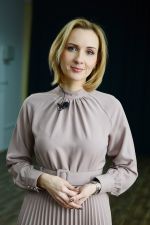 